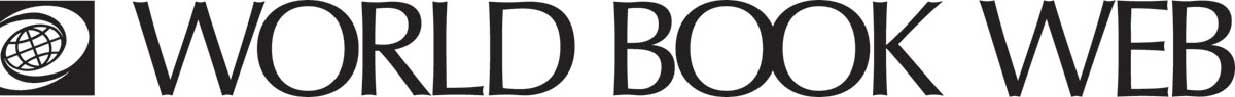 Wattle Scavenger Hunt – World Book StudentFind information on wattle trees on the World Book Web and see if you can find the answers to the following questions!

1.  Go to www.worldbookonline.com and login (if required).2.  Click on Student 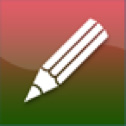 3.  Search for Wattle in the search box and click the Search button.  Click on the Wattle article and answer the following questions:Wattle is the name used in Australia for trees and shrubs of what group? What colour flowers do wattles have?  
What do wattle seeds grow in?  
How many types of wattles are there?
Name two types of wattle trees? 
Click on the image of the Cootamundra wattle, how tall does a Cootamundra Wattle grow? 
Did You Know?Wattle Day is celebrated annually in New South Wales, Australia, on August 1.Learn More!Learn about what makes wattles found in Australia unique to other acacias found in the world, click here: http://www.worldbookonline.com/student/article?id=ar001840 ANSWER KEY:Acacia group.Yellow or cream.Pods.Over 600 types.Cedar, black, silver, and sunshine. Boree gidgee, mulga, hickory and blackwood are also wattles.Between 5-8 metres. 